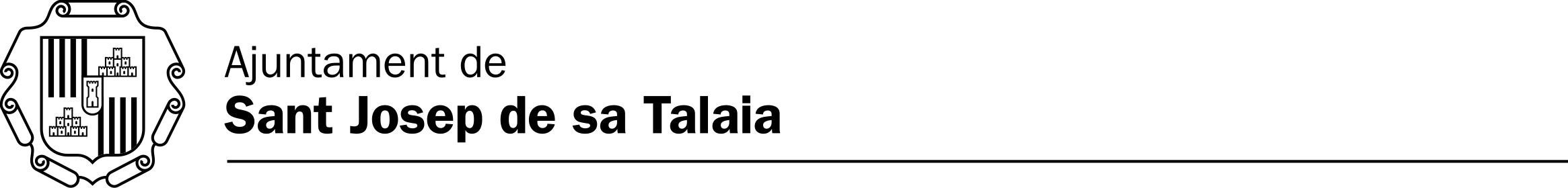 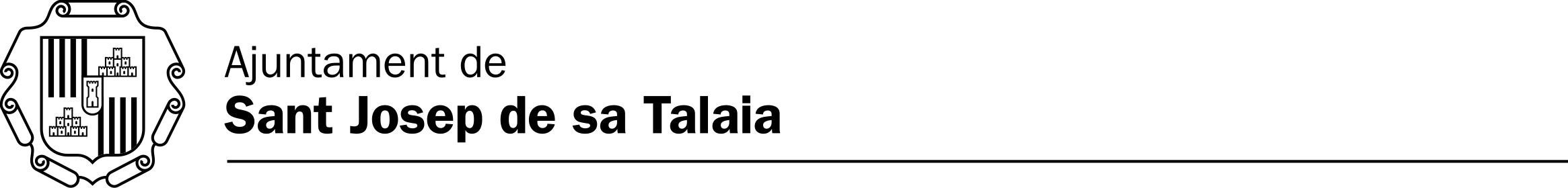 c. Pere Escanellas, 12-16 · 07830 Sant Josep de sa Talaia (Illes Balears) tel. 971 800 125 habitatge@santjosep.org · www.santjosep.orgANNEX 4: COMUNICACIÓ DEL/S PERCEPTOR/S DE LA SUBVENCIÓ(A omplir només per les persones arrendatàries del contracte de lloguer)ANNEX 4: COMUNICACIÓ DEL/S PERCEPTOR/S DE LA SUBVENCIÓ(A omplir només per les persones arrendatàries del contracte de lloguer)ANNEX 4: COMUNICACIÓ DEL/S PERCEPTOR/S DE LA SUBVENCIÓ(A omplir només per les persones arrendatàries del contracte de lloguer)ANNEX 4: COMUNICACIÓ DEL/S PERCEPTOR/S DE LA SUBVENCIÓ(A omplir només per les persones arrendatàries del contracte de lloguer)ANNEX 4: COMUNICACIÓ DEL/S PERCEPTOR/S DE LA SUBVENCIÓ(A omplir només per les persones arrendatàries del contracte de lloguer)Declarant 1Declarant 1Declarant 1Declarant 1Declarant 1Nom i cognoms:Nom i cognoms:Nom i cognoms:Nom i cognoms:Nom i cognoms:DNI/NIEDNI/NIEDNI/NIETelèfonTelèfonDomiciliDomiciliDomiciliDomiciliDomiciliAdreça electrònicaAdreça electrònicaAdreça electrònicaAdreça electrònicaAdreça electrònicaDeclarant 2Declarant 2Declarant 2Declarant 2Declarant 2Nom i cognoms:Nom i cognoms:Nom i cognoms:Nom i cognoms:Nom i cognoms:DNI/NIEDNI/NIEDNI/NIETelèfonTelèfonDomiciliDomiciliDomiciliDomiciliDomiciliAdreça electrònicaAdreça electrònicaAdreça electrònicaAdreça electrònicaAdreça electrònicaDeclarant 3Declarant 3Declarant 3Declarant 3Declarant 3Nom i cognoms:Nom i cognoms:Nom i cognoms:Nom i cognoms:Nom i cognoms:DNI/NIEDNI/NIEDNI/NIETelèfonTelèfonDomiciliDomiciliDomiciliDomiciliDomiciliAdreça electrònicaAdreça electrònicaAdreça electrònicaAdreça electrònicaAdreça electrònicaExposam:Que, a l’efecte de poder participar en la convocatòria d’ajuts al lloguer de l’Ajuntament de Sant Josep de sa Talaia.Exposam:Que, a l’efecte de poder participar en la convocatòria d’ajuts al lloguer de l’Ajuntament de Sant Josep de sa Talaia.Exposam:Que, a l’efecte de poder participar en la convocatòria d’ajuts al lloguer de l’Ajuntament de Sant Josep de sa Talaia.Exposam:Que, a l’efecte de poder participar en la convocatòria d’ajuts al lloguer de l’Ajuntament de Sant Josep de sa Talaia.Exposam:Que, a l’efecte de poder participar en la convocatòria d’ajuts al lloguer de l’Ajuntament de Sant Josep de sa Talaia.Feim constar:Que sol·licitam que la totalitat de l’ajuda (100%) sigui satisfeta al número de compte corrent següent:Feim constar:Que sol·licitam que la totalitat de l’ajuda (100%) sigui satisfeta al número de compte corrent següent:Feim constar:Que sol·licitam que la totalitat de l’ajuda (100%) sigui satisfeta al número de compte corrent següent:Feim constar:Que sol·licitam que la totalitat de l’ajuda (100%) sigui satisfeta al número de compte corrent següent:Feim constar:Que sol·licitam que la totalitat de l’ajuda (100%) sigui satisfeta al número de compte corrent següent:IBANSant Josep de sa Talaia, ......... d	de 2024Sant Josep de sa Talaia, ......... d	de 2024Sant Josep de sa Talaia, ......... d	de 2024Sant Josep de sa Talaia, ......... d	de 2024Sant Josep de sa Talaia, ......... d	de 2024Firma del declarant 1Firma del declarant 1Firma del declarant 2Firma del declarant 2Firma del declarant 3